Администрация муниципального образования городского округа «Воркута»Муниципальное бюджетное дошкольное образовательное учреждение«Детский сад №21 «Умка» г.ВоркутыПедагогический проект «Мой город, моя Воркута»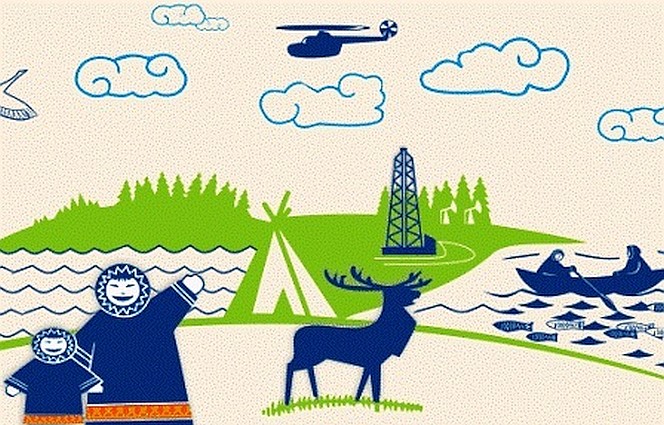  2021 г.1.АктуальностьПроработав достаточное количество литературы, мною совместно с детьми, был разработан проект для старшего дошкольного возраста «», так как      является многогранным инструментом комплексного воздействия на личность ребенка.1.2.  ПроблемаВ наше время остро стал вопрос о том, что все стремятся уехать из родных мест в большие города для реализации себя. Даже не задумываясь о том, сколько возможностей есть здесь совсем рядом.  Как бы не менялась страна, люди, всегда, неотъемлемым качеством будет - любовь. Любовь к близким, друзьям и конечно к Родине. А как мы знаем, родина начинается со скамьи во дворе…Но любить можно только то, что знаешь и поэтому моей задачей стало показать всю красоту родного края в каждом времени года. Чем больше дошкольники будут знать о своём городе о его истории, культуре, природном и социальном окружении, тем больше будут его любить. Но понятие «любовь к родине» начинается с семьи и поэтому полноправными участниками проекта станут родители моих воспитанников. Этим проектом, мы хотим поделиться и рассказать детям и их родителям об истории города,  привить им любовь к родному краю, показать им всю красоту любимых  и значимых мест, а так как нашим детям хочется что-то нового и интересного, думаю, что наш проект поможет взглянуть на работу с дошкольниками по- новому, ведь наше подрастающее поколение такое любознательное и отзывчивое, но у них наблюдается недостаточная сформированность географического и исторического кругозора, а чувство патриотизма и любви к малой Родине находятся в зачаточном состоянии. Наша задача, как педагогов, создать благоприятные условия для решения данной проблемы. Метод проектов даёт возможность целенаправленно и эффективно выстраивать педагогическую работу, так как проходит через все виды детской деятельности: познавательную, наблюдения, труд, игры, речевое развитие детей, продуктивную деятельность, творческую, исследовательскую, конструктивную.1.3.  Цели и задачи проектаЦель проекта: Развитие интереса к истории возникновения родного города Воркута
Развитие творческих способностей, детской инициативы, раскрытие познавательно-речевых возможностей детей.Задачи:Образовательные: - Познакомить с историей возникновения города Воркута с изменениями его в прошлом и настоящем. - Познакомить детей с государственной и городской символикой, с культурой Коми края, особенностями и достопримечательностями города в разные времена года.
Развивающие:-Расширение интереса к истории своего края, города, расширение представления об истории малой Родины
- Развивать исследовательский интерес, любознательность, творческое воображение.- Расширить знания детей о Коми Республики, о народах Севера, познакомить с их бытом; расширить представления детей о тундре в разные времена года. - Создать условия для формирования нравственно – патриотических качеств личности ребенка, как первоначальной основы общей культуры будущего человека
- Формировать умения дружно играть, трудиться, развивать социальные чувства детей, их коллективное взаимоотношение.
Воспитывающие:- Воспитывать любовь к «малой Родине», гордость за достижения своего города.-Воспитывать нравственно-патриотические чувства детей, эстетического отношения к жизни и искусству
-Воспитывать у детей уважение к Коми культуре, дружбе между детьми разных национальностей с раннего возраста.
1.4. Особенности проекта-по характеру создаваемого результата – информационно-творческий, групповой-по количеству создателей – это коллективный проект;-по количеству участников - это групповой проект;-проект – среднесрочный (10.10.2020 г.- 20.03.2021 г.);-по уровню контактов и масштабам организации - на уровне образовательного учреждения.-участниками проекта - дети дошкольных групп, родители (законные представители), педагогический коллектив.1.5. Формы работы- беседы;-чтение художественной литературы;- рассматривание иллюстраций, репродукций- просмотр мультипликационных фильмов, презентаций;- продуктивная деятельность;- игры1.6. Предполагаемый результат-У детей появится исследовательский интерес, любознательность, в душе зажжётся огонёк любви и восхищения своим родным городом, его природой. Дети научатся видеть и понимать красоту и величие своего города, что даст  возможность ощутить причастность к большому и прекрасному миру Родине - России. 
1.7. Продукт проекта-Создание творческой выставки рисунков «Мой любимый город-Воркута» (совместно с родителями); - Создание мини- музея «Мой космос Воркута»
-Изготовление Лепбука «Мой город-моя Воркута»
- Создание альбома детских рисунков «Мой город».
- Создание фотоальбома  «Моя Воркута»-Создание макета «Воркута 67 Параллель»
- Создание презентаций «По улицам родного города»-Создание Коми сказки-Создание книги по Коми сказки-Презентация Коми книги
Паспорт  педагогического проекта «Мой город, моя Воркута»План реализации педагогического проекта «Мой город, моя Воркута»Результаты проекта:           Реализация проекта осуществлялась в игровой форме: с включением детей в различные виды детской деятельности, в непосредственном контакте с объектами окружающего социума. Для ознакомления детей с родным городом, были проведены разнообразные мероприятия, способствующие воспитанию гордости за свою малую родину и Россию в целом. 
Проводились совместные экскурсии и целевые прогулки в парки, в библиотеку, а так же к основным достопримечательностям города. В конкурсах совместных рисунков и поделок в течении всего проектного периода приняли участие все семьи. Поделки и рисунки были яркими и эмоционально окрашенными. Победителям и всем участникам были вручены дипломы и грамоты. Укреплению детско-родительских отношений способствовали и различные досуги. Используемый наглядный материал, собранный совместно с родителями, способствовал повышению степени осознанности предлагаемого материала. С огромным удовольствием и интересом дети включились в работу по созданию Коми сказки, предлагали различные варианты. Когда сказка была готова с большим воодушевлением принялись рисовать иллюстрации к будущей книге. Ребята с удовольствием презентовали свою книгу на открытом просмотре в детском саду.
Итогом проекта послужило открытое городское мероприятие, посвященное празднованию Дня города «Республика Коми глазами детей», где мы представили результат проекта изготовленный Лепбук и поделку «67 параллель», а так же в конкурсе чтецов одержала победу моя воспитанница со стихотворением о любимом городе.В процессе реализации проекта мы увидели, что тема интересна и многогранна, она помогает развивать не только творческую личность, но и воспитывает уважительное отношение к окружающим людям, городу и стране в целом. В группе появилось много продуктов детской деятельности, которые используются в играх и непосредственной образовательной деятельности. Работа над проектом «Мой город, моя Воркута» дала возможность:- стимулировать детей к достижению того или иного результата;-достичь определённой и реальной цели.- использовать разные виды продуктивной деятельности в одном проекте;-проявлять познавательную, творческую самостоятельность, а также освоенные ранее знания и умения;- формировать коммуникативные навыки и нравственные качества.У детей появилась возможность внести свой вклад в общее дело, проявить индивидуальность.Родители активно участвовали в реализации проекта, оказывали непосредственную помощь в подготовке и создании книги «Храбрый Яг- Морт»: разучивали роли с детьми.Старинная мудрость напоминает нам о том, что: «Человек, не знающий своего прошлого, не знает ничего». Необходимо донести до сознания детей, что они являются носителями народной культуры, воспитывать детей в национальных традициях. Ведь воспитание детей в национальных традициях положительно влияет на духовное и эстетическое развитие детейСтруктураСодержаниеТемаАдресация проектаДети подготовительной группы, родители (законные представители).Авторы проектаРабочая группа:Старокожко К.В.;Безгинова И.В.Участники проекта воспитанники подготовительной группы , педагоги, родители (законные представители)Возраст воспитанников 6- 7 летОсобенности проектаПо характеру создаваемого результата – – информационно-творческий,По количеству создателей – это коллективный проектПо количеству участников - это групповой проектПроект – среднесрочный, По уровню контактов и масштабам организации - на уровне образовательного учреждения.Цель проектаРазвитие интереса к истории возникновения родного города Воркута
Развитие творческих способностей, детской инициативы, раскрытие познавательно-речевых возможностей детей.Задачи проектаОбразовательные: - Познакомить с историей возникновения города Воркута с изменениями его в прошлом и настоящем. - Познакомить детей с государственной и городской символикой, с культурой Коми края, особенностями и достопримечательностями города в разные времена года.
Развивающие:-Расширение интереса к истории своего края, города, расширение представления об истории малой Родины
- Развивать исследовательский интерес, любознательность, творческое воображение.- Расширить знания детей о Коми Республики, о народах Севера, познакомить с их бытом; расширить представления детей о тундре в разные времена года. - Создать условия для формирования нравственно – патриотических качеств личности ребенка, как первоначальной основы общей культуры будущего человека
- Формировать умения дружно играть, трудиться, развивать социальные чувства детей, их коллективное взаимоотношение.
Воспитывающие:- Воспитывать любовь к «малой Родине», гордость за достижения своего города.-Воспитывать нравственно-патриотические чувства детей, эстетического отношения к жизни и искусству.
-Воспитывать у детей уважение к Коми культуре, дружбе между детьми разных национальностей с раннего возраста.Ресурсы проектапрезентации, мультфильмы, иллюстрации, музыкальные произведения, детская художественная литература в соответствии с темой проекта Предполагаемые продукты проекта-Создание творческой выставки рисунков «Мой любимый город-Воркута» (совместно с родителями);-Создание мини- музея «Мой космос Воркута»
-Изготовление Лепбука «Мой город-моя Воркута»
-Создание альбома детских рисунков «Мой город».
-Создание фотоальбома  «Моя Воркута»-Создание макета «Воркута 67 параллель»
- Создание презентаций «По улицам родного города»-Создание Коми сказки»-создание книги по Коми сказки»-Презентация Коми книги»
периодЭтап мероприятия  цельреализация подготовительного этапа проектаИзучение методических материалов в периодических журналах, интернет - ресурсов.Формулировка цели и задачи проекта.Разработка перспективного плана мероприятий, подбор музыкальных произведений, фильмов, художественной литературы для детей, иллюстраций Организация предметно – развивающей среды в соответствии с темой проекта. Изучение истории родного города.Разработка алгоритма работы над проектом.Подготовка необходимых для реализации проекта материалов и оборудования.Подготовка информационно - наглядного материала для родителей о родном городе. Привлечение родителей (законных представителей) к реализации проекта, размещение целей и задач в закрытых группах социальной сети ВКонтакте и ОДНОКЛАССНИКИПодготовка методических материалов, иллюстраций, презентаций для реализации проектаОсновной  В начале проекта с детьми проведена беседа «Город в котором я живу», цель которой подведение детей к проблемным вопросам данного проекта. - Чтение познавательной литературы о городе.
-Рассматривание иллюстраций и фотографий города
- Рисование «улицы моего города»
- Конструирование  «Чум»
- Аппликация «Осень в городе», - Лепка «Улицы нашего города».
- Создание альбома «Мой город»( с основными достопримечательностями) 
-НОД «Социализация» с элементами экспериментирования «Путешествие в прошлое»
- Просмотр презентации «Путешествие в прошлое »
- Изготовление макетов : «67 Параллель»Беседа о, особенностях профессий, связанных с городом. В процессе бесед, дети узнали, Познакомились с профессиями Дети настолько были увлечены историей, что придумали сюжет для будущего мультфильма и назвали его «Храбрый Яг –Морт»  При работе над проектом использовались дидактические игры:  «Кого не хватает, а кто здесь лишний?», «Найди пару», «Составь картинку из частей» , «Узнай сказку», «Отгадай настроение», «Лабиринт по мультфильму», Загадки о мультипликационных героях.
Викторины: «Родного города», «Улицы моего города».
Взаимодействие с родителями: - Экскурсии: по улицам города и к достопримечательностям
- рисование совместно с детьми «Мой дом, мой двор» (для выставки).
- Просьба принести для мини-музея группы «Моя Воркута» интересные экспонаты.-Консультация для родителей «Я здесь родился, здесь живу».-Конкурс на лучшее стихотворение о городе Воркуте.  (Городское мероприятие)Консультация для родителей: Создавать условия для  формирования первичных представлений по теме проектаЦель: уточнить представления детей по теме проекта, а также проверить уже полученные знания в организованной образовательной деятельности. Цель: Воспитание чувства принадлежности к коллективу, желания и умения работать в группе, оказывать помощь друг другу.Итоговой Презентация продуктов проекта:Презентация  Лепбука «Мой город-моя Воркута»
- Презентация альбома детских рисунков «Мой город».
- Презентация фотоальбома  «Моя Воркута»- Презентация макета «Воркута 67 Параллель»- Презентация книги «Храбрый Яг- Морт»